                                                                                          San Salvador 31 de julio de 2018Usuarias y Usuarios del Portal de Transparenciadel Consejo Superior de Salud PúblicaPor este medio se hace de su conocimiento que en esta institución No se destinan Recursos Públicos  Destinados a Privados, de ninguna  naturaleza y por ningún medio ni circunstancia.Que sirva la presente para el período reportado del 3 de enero al 31 de diciembre  2018Agradecer su amable atención, se suscribe de Ustedes.Atentamente                                            Lic. Pedro Rosalío Escobar CastanedaPresidenteConsejo Superior de Salud PúblicaNota : Esta es una versión seleccionable por lo que  no se refleja la firma del titular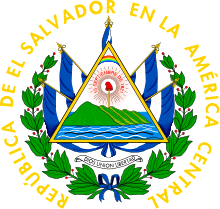 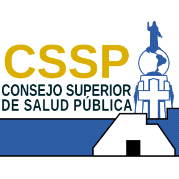 